Задания  для 7А класса на 28.04.2020БИОЛОГИЯНаписать, в чем сходство строения млекопитающих и пресмыкающихся. О чем свидетельствуют черты сходства млекопитающих и пресмыкающихся?Прочитав текст на стр.244, оформить схему «Классификация класса млекопитающих»Сравнительная таблица «Подклассы Млекопитающих». Поставить «+» или «-».Почему первозверей считают самыми примитивными млекопитающими?ГЕОМЕТРИЯ№1 Выпишите номера ОШИБОЧНЫХ утверждений: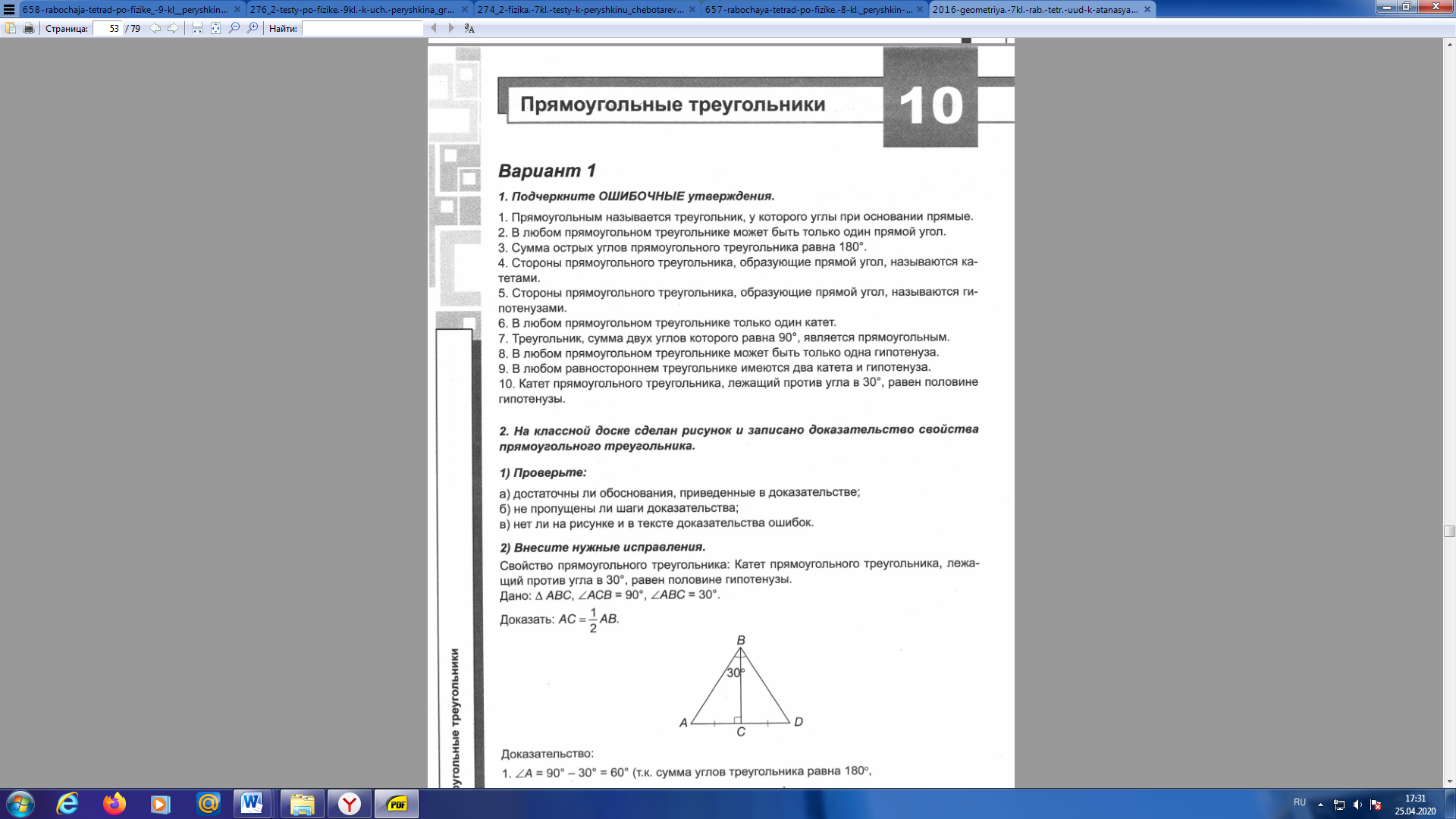 ФИЗИКА№1 Допишите предложения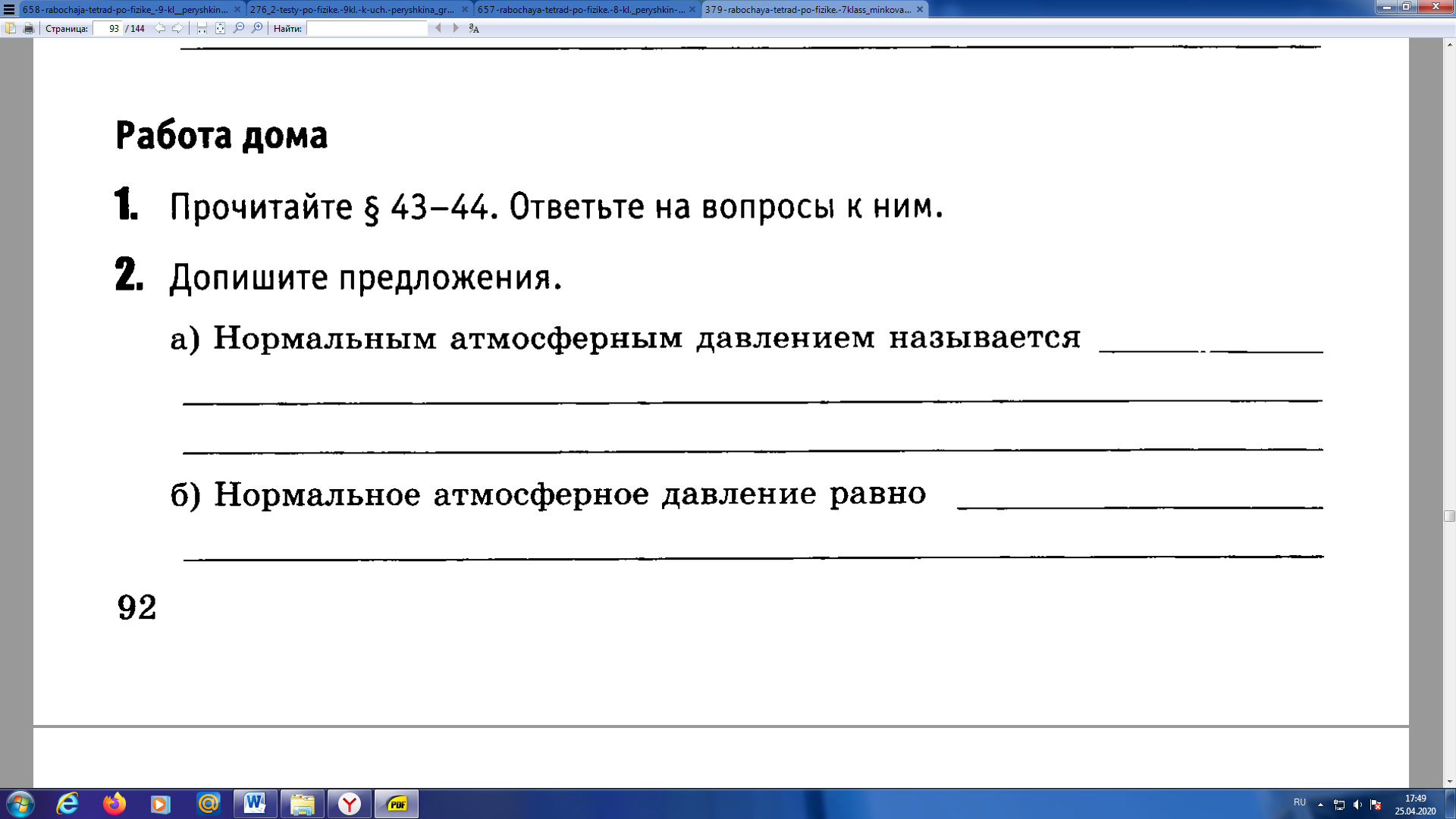 №2 Ответьте на вопросы (письменно)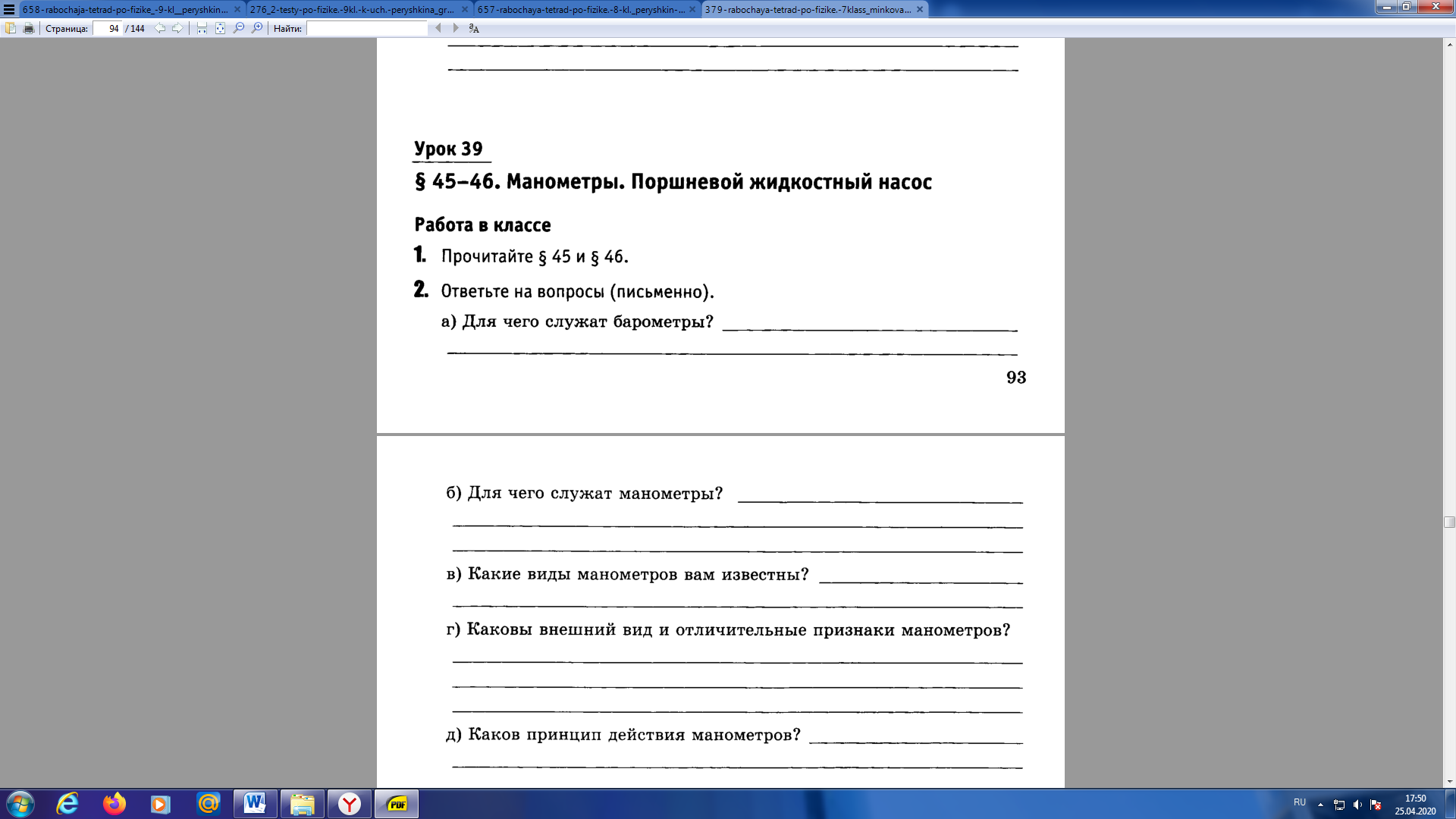 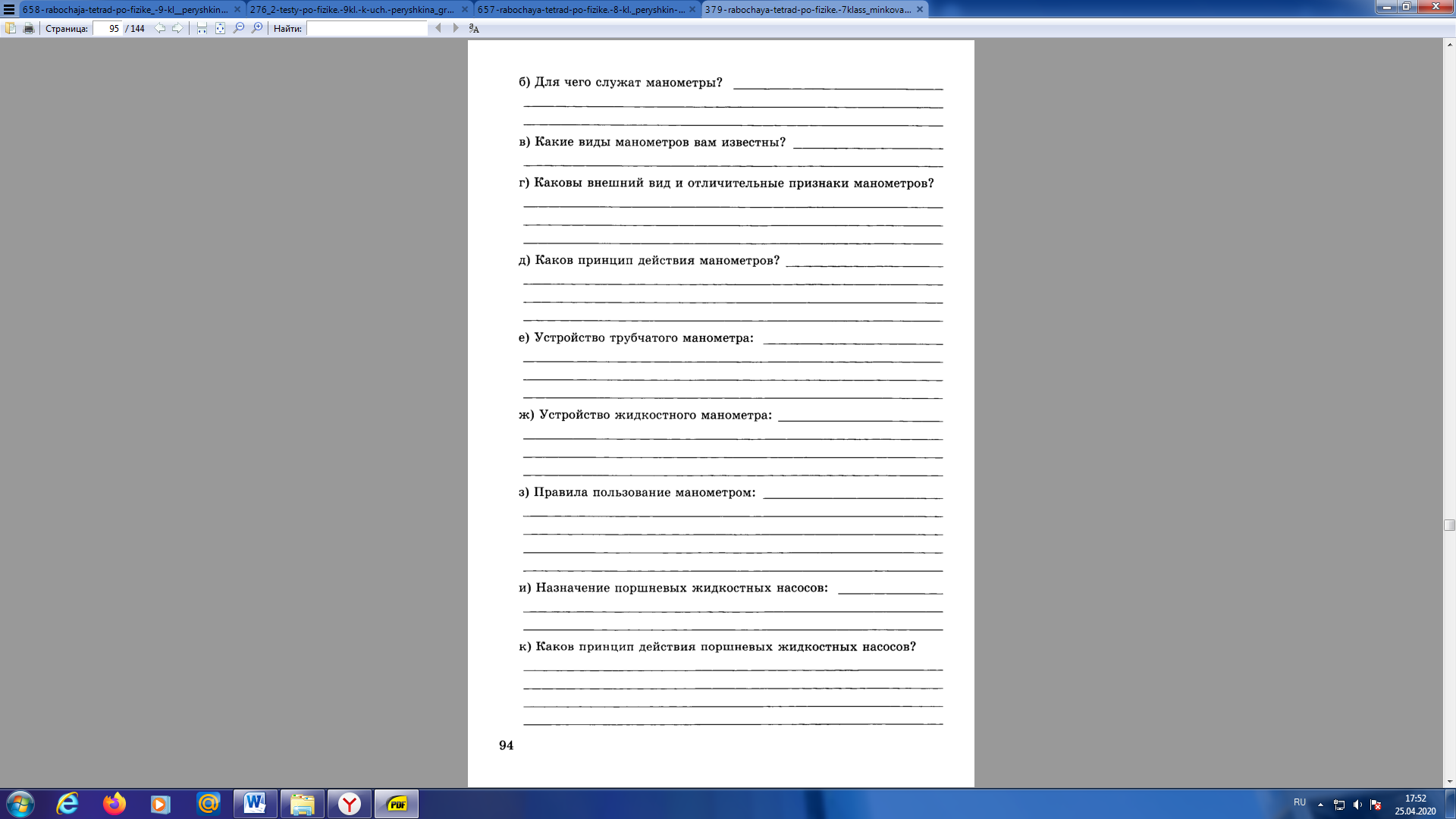 ПредметЗаданиеФорма контроля Русский язык§72, 73. упр.474,475Фотографии выполненного задания прислать на электронную почту kustova.irina@inbox.ruдо 14 часов  30.04.2020 года(при отправке  фотографий  убедитесь, что вы написали  свою фамилию и класс). ЛитератураЧитать рассказ Ю.Казакова «Тихое утро» (стр.163 —176). Ответить на вопрос 2 (стр.176)Фотографии выполненного задания прислать на электронную почту kustova.irina@inbox.ruдо 12 часов  02.05.2020 года(при отправке  фотографий  убедитесь, что вы написали  свою фамилию и класс). Геометрияп. 35выполнить задание  (см. ниже)№254 №259 9полное оформление)Фотографии письменно выполненных заданий прислать учителю на электронную почту moiseevaludmila2020@yandex.ru до 13 часов  29.04.2020 годаФизика§46 §47 прочитатьпосмотреть видеоурок (https://youtu.be/ji9gOzIrOWE )ФизикаВыполните задание (см. ниже)Фотографии письменно выполненных заданий прислать учителю на электронную почту moiseevaludmila2020@yandex.ru до 14 часов  29.04.2020 годаОбществознаниеТема «Деньги. Функции денег».Ссылка на видеоурок: https://www.youtube.com/watch?v=yivRltAJDqIВНИМАТЕЛЬНО просмотрите видеоурок и письменно ответьте на вопросы (ВСЕ ОТВЕТЫ ЕСТЬ В ВИДЕОУРОКЕ!!!):1) Объясните смысл понятия «бартер».2) Назовите функции денег (5 функций). Функция денег - это та работа, которую выполняют деньги.3) Объясните смысл понятия «цена».4) Объясните смысл понятия «конвертируемость».Фотографию  выполненного  задания присылать на почту Zebra2291@yandex.ru (при отправке своих фотографий убедитесь, что вы написали свою фамилию и класс)до 12 часов 29.04.2020 годаБиологияПрочитать §53, тема: «Происхождение и разнообразие млекопитающих». Выполнить задания (см.ниже)Выполнить задания в текстовом редакторе или в тетради, фотографии  прислать учителю на электронную почту  jakunina14@yandex.ru  до 14 часов 29.04.2020 годаПризнакиПодкласс Первозвери, или Однопроходные (Яйцекладущие)Подкласс Настоящие, или Живородящие, звериПодкласс Настоящие, или Живородящие, звериПризнакиПодкласс Первозвери, или Однопроходные (Яйцекладущие)Низшие (сумчатые)Высшие (Плацентарные)Есть клоакаРазвитие зародыша в матке, плацента развита слабоРазвитие зародыша в матке, плацента хорошо развитаСоски млечных желез хорошо развитыСосков нет